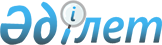 Маңғыстау аудандық мәслихатының 2017 жылғы 29 желтоқсандағы №13/152 "2018 - 2020 жылдарға арналған ауылдар мен ауылдық округтердің бюджеттері туралы" шешіміне өзгерістер мен толықтыру енгізу туралыМаңғыстау облысы Маңғыстау аудандық мәслихатының 2018 жылғы 4 маусымдағы № 17/186 шешімі. Маңғыстау облысы Әділет департаментінде 2018 жылғы 22 маусымда № 3664 болып тіркелді
      Қазақстан Республикасының 2008 жылғы 4 желтоқсандағы Бюджет кодексіне, Қазақстан Республикасының 2001 жылғы 23 қаңтардағы "Қазақстан Республикасындағы жергілікті мемлекеттік басқару және өзін-өзі басқару туралы" Заңына және Маңғыстау аудандық мәслихатының 2018 жылғы 24 мамырдағы № 16/181 "Аудандық мәслихатының 2017 жылғы 21 желтоқсандағы № 12/145 "2018-2020 жылдарға арналған аудандық бюджет туралы" шешіміне өзгерістер мен толықтырулар енгізу туралы" шешіміне (нормативтік құқықтық актілерді мемлекеттік тіркеу Тізілімінде № 3643 болып тіркелген) сәйкес, Маңғыстау аудандық мәслихаты ШЕШІМ ҚАБЫЛДАДЫ:
      1. Маңғыстау аудандық мәслихатының 2017 жылғы 29 желтоқсандағы № 13/152 "2018 - 2020 жылдарға арналған ауылдар мен ауылдық округтердің  бюджеттері туралы" (нормативтік құқықтық актілерді мемлекеттік тіркеу Тізілімінде № 3520 болып тіркелген, 2018 жылы 31 қаңтарда Қазақстан Республикасы нормативтік құқықтық актілерінің эталондық бақылау банкінде жарияланған) шешіміне келесідей өзгерістер мен толықтыру енгізілсін:
      көрсетілген шешімнің 1 тармағы жаңа редакцияда жазылсын: 
      "1. 2018-2020 жылдарға арналған ауылдар мен ауылдық округтердің бюджеттері тиісінше 1, 4, 7, 10, 13, 16, 19 және 22 қосымшаларға сәйкес, оның ішінде 2018 жылға келесідей көлемдерде бекітілсін:
      1) кірістер - 932 217,0 мың теңге, оның ішінде:
      салықтық түсімдер бойынша – 174 444,0 мың теңге;
      салықтық емес түсімдер бойынша - 2 100,0 мың теңге;
      негізгі капиталды сатудан түсетін түсімдер - 0 теңге;
      трансферттер түсімдері бойынша - 755 673,0 мың теңге;
      2) шығындар - 932 217,0 мың теңге;
      3) таза бюджеттік кредиттеу - 0 теңге, оның ішінде:
      бюджеттік кредиттер - 0 теңге; 
      бюджеттік кредиттерді өтеу - 0 теңге;
      4) қаржы активтерімен жасалатын операциялар бойынша сальдо - 0 теңге, оның ішінде:
      қаржы активтерін сатып алу - 0 теңге;
      мемлекеттік қаржы активтерін сатудан түсетін түсімдер - 0 теңге;
      5) бюджет тапшылығы (профициті) - 0 теңге;
      6) бюджет тапшылығын қаржыландыру (профицитін пайдалану) - 0 теңге, оның ішінде:
      қарыздар түсімі - 0 теңге;
      қарыздарды өтеу - 0 теңге;
      бюджет қаражатының пайдаланылатын қалдықтары - 0 теңге.".
      2-тармақ жаңа редакцияда жазылсын:
      "2. 2018 жылға ауылдар мен ауылдық округтердің бюджеттеріне кірістерді бөлу нормативтері мынадай көлемде белгіленсін:
      1) төлем көзінен салық салынбайтын табыстарынан ұсталатын жеке табыс салығы - 100 пайыз.".
      3-тармақ жаңа редакцияда жазылсын:
      "3. 2018 жылға арналған ауылдар мен ауылдық округтердің бюджеттеріне аудандық бюджеттен 668 754,0 мың теңге сомасында бюджеттік субвенция белгіленсін, оның ішінде:
      Шетпе ауылдық бюджетіне - 324 068,0 мың теңге;
      Жыңғылды ауылдық бюджетіне - 70 763,0 мың теңге;
      Сайөтес ауылдық округ бюджетіне - 57 560,0 мың теңге;
      Тұщықұдық ауылдық округ бюджетіне - 35 615,0 мың теңге;
      Қызан ауылдық бюджетіне - 38 839,0 мың теңге;
      Ақтөбе ауылдық округ бюджетіне - 63 201,0 мың теңге;
      Шайыр ауылдық округ бюджетіне - 43 409,0 мың теңге;
      Жармыш ауылдық бюджетіне - 35 299,0 мың теңге.".
      3-1 жаңа тармақпен толықтырылсын:
      "3-1. 2018 жылға арналған ауылдар мен ауылдық округтердің бюджеттеріне аудандық бюджеттен 86 919,0 мың теңге сомасында ағымдағы нысаналы трансферттер белгіленсін, оның ішінде:
      Шетпе ауылдық бюджетіне - 13 889,0 мың теңге;
      Жыңғылды ауылдық бюджетіне - 10 510,0 мың теңге;
      Сайөтес ауылдық округ бюджетіне - 11 210,0 мың теңге;
      Тұщықұдық ауылдық округ бюджетіне - 10 345,0 мың теңге;
      Қызан ауылдық бюджетіне - 11 890,0 мың теңге;
      Ақтөбе ауылдық округ бюджетіне - 11 010,0 мың теңге;
      Шайыр ауылдық округ бюджетіне - 9 965,0 мың теңге;
      Жармыш ауылдық бюджетіне - 8 100,0 мың теңге.".
      Көрсетілген шешімнің 1, 4, 7, 10, 13, 16, 19 және 22 қосымшалары осы шешімнің 1, 2, 3, 4, 5, 6, 7 және 8 қосымшаларына сәйкес жаңа редакцияда жазылсын.
      2. "Маңғыстау аудандық мәслихатының аппараты" мемлекеттік мекемесі (аппарат басшысы Е.Қалиев) осы шешімнің әділет органдарында мемлекеттік тіркелуін, оның Қазақстан Республикасы нормативтік құқықтық актілерінің эталондық бақылау банкінде және бұқаралық ақпарат құралдарында ресми жариялануын қамтамасыз етсін.
      3. Осы шешімнің орындалуын бақылау Маңғыстау ауданының әкімінің орынбасарына (Т.Қылаңов) жүктелсін.
      4. Осы шешім 2018 жылдың 1 қаңтарынан бастап қолданысқа енгізіледі.
      "КЕЛІСІЛДІ"
      "Маңғыстау аудандық экономика
      және қаржы бөлімі" мемлекеттік 
      мекемесінің басшысы
      Шабикова Рима Нерражимовна
      "04" 06 2018 жыл 2018 жылға арналған Шетпе ауылының бюджеті 2018 жылға арналған Жыңғылды ауылының бюджеті 2018 жылға арналған Сайөтес ауылдық округінің бюджеті 2018 жылға арналған Тұщықұдық ауылдық округінің бюджеті 2018 жылға арналған Қызан ауылының бюджеті 2018 жылға арналған Ақтөбе ауылдық округінің бюджеті 2018 жылға арналған Шайыр ауылдық округінің бюджеті 2018 жылға арналған Жармыш ауылының бюджеті
					© 2012. Қазақстан Республикасы Әділет министрлігінің «Қазақстан Республикасының Заңнама және құқықтық ақпарат институты» ШЖҚ РМК
				
      Сессия төрағасы 

Т.ЕрмановАудандық Мәслихат хатшысы       А.Сарбалаев
Маңғыстау аудандық мәслихатының 
2018 жылғы 4 маусымдағы
№ 17/186 шешіміне 1 қосымша

Санаты
Сыныбы
Сыныбы
Сыныбы
Кіші сыныбы
Атауы
Атауы
Сомасы, мың теңге
Сомасы, мың теңге
I.Кірістер
I.Кірістер
414 436,0
414 436,0
1
Салықтық түсімдер
Салықтық түсімдер
75 279,0
75 279,0
0 1
0 1
0 1
Табыс салығы
Табыс салығы
20 500,0
20 500,0
2
Жеке табыс салығы
Жеке табыс салығы
20 500,0
20 500,0
0 4
0 4
0 4
Меншікке салынатын салықтар
Меншікке салынатын салықтар
54 779,0 
54 779,0 
1
Мүлікке салынатын салықтар
Мүлікке салынатын салықтар
835,0
835,0
3
Жер салығы
Жер салығы
564,0
564,0
4
Көлік құралдарына салынатын салық
Көлік құралдарына салынатын салық
53 380,0
53 380,0
2
Салықтық емес түсімдер
Салықтық емес түсімдер
1 200,0
1 200,0
0 1
0 1
0 1
Мемлекеттік меншіктен түсетін кірістер
Мемлекеттік меншіктен түсетін кірістер
1 200,0
1 200,0
5
Мемлекет меншігіндегі мүлікті жалға беруден түсетін кірістер
Мемлекет меншігіндегі мүлікті жалға беруден түсетін кірістер
1 200,0
1 200,0
4
Трансферттердің түсімдері
Трансферттердің түсімдері
337 957,0
337 957,0
0 2
0 2
0 2
Мемлекеттiк басқарудың жоғары тұрған органдарынан түсетiн трансферттер
Мемлекеттiк басқарудың жоғары тұрған органдарынан түсетiн трансферттер
337 957,0
337 957,0
3
 Аудандардың (облыстық маңызы бар қаланың) бюджетінен трансферттер
 Аудандардың (облыстық маңызы бар қаланың) бюджетінен трансферттер
337 957,0
337 957,0
Функционалдық топ
Функционалдық топ
Бюджеттік бағдарламалардың әкімшісі
Бағдарлама
Бағдарлама
Бағдарлама
Атауы
Атауы
Сомасы, мың теңге
II.Шығындар
II.Шығындар
414 436,0
01
01
Жалпы сипаттағы мемлекеттiк қызметтер 
Жалпы сипаттағы мемлекеттiк қызметтер 
35 493,0
124
Аудандық маңызы бар қала, ауыл, кент, ауылдық округ әкімінің аппараты
Аудандық маңызы бар қала, ауыл, кент, ауылдық округ әкімінің аппараты
35 493,0
001
001
001
Аудандық маңызы бар қала, ауыл, кент, ауылдық округ әкімінің қызметін қамтамасыз ету жөніндегі қызметтер
Аудандық маңызы бар қала, ауыл, кент, ауылдық округ әкімінің қызметін қамтамасыз ету жөніндегі қызметтер
35 343,0
053
053
053
Аудандық маңызы бар қаланың, ауылдың, кенттің, ауылдық округтің коммуналдық мүлкін басқару
Аудандық маңызы бар қаланың, ауылдың, кенттің, ауылдық округтің коммуналдық мүлкін басқару
150,0
04
04
Бiлiм беру
Бiлiм беру
296 188,0
124
Аудандық маңызы бар қала, ауыл, кент, ауылдық округ әкімінің аппараты
Аудандық маңызы бар қала, ауыл, кент, ауылдық округ әкімінің аппараты
296 188,0
004
004
004
Мектепке дейінгі тәрбиелеу және оқыту және мектепке дейінгі тәрбиелеу және оқыту ұйымдарында медициналық қызмет көрсетуді ұйымдастыру
Мектепке дейінгі тәрбиелеу және оқыту және мектепке дейінгі тәрбиелеу және оқыту ұйымдарында медициналық қызмет көрсетуді ұйымдастыру
296 188,0
07
07
Тұрғын үй-коммуналдық шаруашылық
Тұрғын үй-коммуналдық шаруашылық
82 365,0
124
Аудандық маңызы бар қала, ауыл, кент, ауылдық округ әкімінің аппараты
Аудандық маңызы бар қала, ауыл, кент, ауылдық округ әкімінің аппараты
82 365,0
008
008
008
Елді мекендердегі көшелерді жарықтандыру
Елді мекендердегі көшелерді жарықтандыру
42 293,0
009
009
009
Елді мекендердің санитариясын қамтамасыз ету
Елді мекендердің санитариясын қамтамасыз ету
20 072,0
011
011
011
Елді мекендерді абаттандыру мен көгалдандыру
Елді мекендерді абаттандыру мен көгалдандыру
20 000,0
08
08
Мәдениет, спорт, туризм және ақпараттық кеңістiк
Мәдениет, спорт, туризм және ақпараттық кеңістiк
390,0
124
Аудандық маңызы бар қала, ауыл, кент, ауылдық округ әкімінің аппараты
Аудандық маңызы бар қала, ауыл, кент, ауылдық округ әкімінің аппараты
390,0
028
028
028
Жергілікті деңгейде дене шынықтыру-сауықтыру және спорттық іс-шараларды өткізу
Жергілікті деңгейде дене шынықтыру-сауықтыру және спорттық іс-шараларды өткізу
390,0
III.Таза бюджеттік кредиттеу 
III.Таза бюджеттік кредиттеу 
0,0
Бюджеттік кредиттер
Бюджеттік кредиттер
0,0
ІV.Қаржы активтерімен операциялар бойынша сальдо
ІV.Қаржы активтерімен операциялар бойынша сальдо
0,0
Қаржы активтерін сатып алу 
Қаржы активтерін сатып алу 
0,0
Мемлекеттің қаржы активтерін сатудан түсетін түсімдер
Мемлекеттің қаржы активтерін сатудан түсетін түсімдер
0,0
V.Бюджет тапшылығы (профициті)
V.Бюджет тапшылығы (профициті)
0,0
VІ.Бюджет тапшылығын қаржыландыру (профицитін пайдалану)
VІ.Бюджет тапшылығын қаржыландыру (профицитін пайдалану)
0,0
Бюджет қаражатының пайдаланылатын қалдықтары
Бюджет қаражатының пайдаланылатын қалдықтары
0,0Маңғыстау аудандық мәслихатының 
2018 жылғы 4 маусымдағы
№ 17/186 шешіміне 2 қосымша

Санаты
Сыныбы
Сыныбы
Сыныбы
Кіші сыныбы
Атауы
Атауы
Сомасы, мың теңге
Сомасы, мың теңге
I.Кірістер
I.Кірістер
97 783,0
97 783,0
1
Салықтық түсімдер
Салықтық түсімдер
16 360,0
16 360,0
0 1
0 1
0 1
Табыс салығы
Табыс салығы
7 475,0
7 475,0
2
Жеке табыс салығы
Жеке табыс салығы
7 475,0
7 475,0
0 4
0 4
0 4
Меншікке салынатын салықтар
Меншікке салынатын салықтар
8 885,0
8 885,0
1
Мүлікке салынатын салықтар
Мүлікке салынатын салықтар
155,0
155,0
3
Жер салығы
Жер салығы
110,0
110,0
4
Көлік құралдарына салынатын салық
Көлік құралдарына салынатын салық
8 620,0
8 620,0
2
Салықтық емес түсімдер
Салықтық емес түсімдер
150,0
150,0
0 1
0 1
0 1
Мемлекеттік меншіктен түсетін кірістер
Мемлекеттік меншіктен түсетін кірістер
150,0
150,0
5
Мемлекет меншігіндегі мүлікті жалға беруден түсетін кірістер
Мемлекет меншігіндегі мүлікті жалға беруден түсетін кірістер
150,0
150,0
4
Трансферттердің түсімдері
Трансферттердің түсімдері
81 273,0
81 273,0
0 2
0 2
0 2
Мемлекеттiк басқарудың жоғары тұрған органдарынан түсетiн трансферттер
Мемлекеттiк басқарудың жоғары тұрған органдарынан түсетiн трансферттер
81 273,0
81 273,0
3
Аудандардың (облыстық маңызы бар қаланың) бюджетінен трансферттер
Аудандардың (облыстық маңызы бар қаланың) бюджетінен трансферттер
81 273,0
81 273,0
Функционалдық топ
Функционалдық топ
Бюджетік бағдарламалардың әкімшісі
Бағдарлама
Бағдарлама
Бағдарлама
Атауы
Атауы
Сомасы, мың теңге
II.Шығындар
II.Шығындар
97 783,0
01
01
Жалпы сипаттағы мемлекеттiк қызметтер 
Жалпы сипаттағы мемлекеттiк қызметтер 
26 396,0
124
Аудандық маңызы бар қала, ауыл, кент, ауылдық округ әкімінің аппараты
Аудандық маңызы бар қала, ауыл, кент, ауылдық округ әкімінің аппараты
26 396,0
001
001
001
Аудандық маңызы бар қала, ауыл, кент, ауылдық округ әкімінің қызметін қамтамасыз ету жөніндегі қызметтер
Аудандық маңызы бар қала, ауыл, кент, ауылдық округ әкімінің қызметін қамтамасыз ету жөніндегі қызметтер
26 246,0
053
053
053
Аудандық маңызы бар қаланың, ауылдың, кенттің, ауылдық округтің коммуналдық мүлкін басқару
Аудандық маңызы бар қаланың, ауылдың, кенттің, ауылдық округтің коммуналдық мүлкін басқару
150,0
04
04
Бiлiм беру
Бiлiм беру
57 267,0
124
Аудандық маңызы бар қала, ауыл, кент, ауылдық округ әкімінің аппараты
Аудандық маңызы бар қала, ауыл, кент, ауылдық округ әкімінің аппараты
57 267,0
004
004
004
Мектепке дейінгі тәрбиелеу және оқыту және мектепке дейінгі тәрбиелеу және оқыту ұйымдарында медициналық қызмет көрсетуді ұйымдастыру
Мектепке дейінгі тәрбиелеу және оқыту және мектепке дейінгі тәрбиелеу және оқыту ұйымдарында медициналық қызмет көрсетуді ұйымдастыру
57 267,0
06
06
Әлеуметтiк көмек және әлеуметтiк қамсыздандыру
Әлеуметтiк көмек және әлеуметтiк қамсыздандыру
1 729,0
124
Аудандық маңызы бар қала, ауыл, кент, ауылдық округ әкімінің аппараты
Аудандық маңызы бар қала, ауыл, кент, ауылдық округ әкімінің аппараты
1 729,0
003
003
003
Мұқтаж азаматтарға үйде әлеуметтік көмек көрсету
Мұқтаж азаматтарға үйде әлеуметтік көмек көрсету
1 729,0
07
07
Тұрғын үй-коммуналдық шаруашылық
Тұрғын үй-коммуналдық шаруашылық
12 161,0
124
Аудандық маңызы бар қала, ауыл, кент, ауылдық округ әкімінің аппараты
Аудандық маңызы бар қала, ауыл, кент, ауылдық округ әкімінің аппараты
12 161,0
008
008
008
Елді мекендердегі көшелерді жарықтандыру
Елді мекендердегі көшелерді жарықтандыру
4 387,0
009
009
009
Елді мекендердің санитариясын қамтамасыз ету
Елді мекендердің санитариясын қамтамасыз ету
7 138,0
011
011
011
Елді мекендерді абаттандыру мен көгалдандыру
Елді мекендерді абаттандыру мен көгалдандыру
636,0
08
08
Мәдениет, спорт, туризм және ақпараттық кеңістiк
Мәдениет, спорт, туризм және ақпараттық кеңістiк
230,0
124
Аудандық маңызы бар қала, ауыл, кент, ауылдық округ әкімінің аппараты
Аудандық маңызы бар қала, ауыл, кент, ауылдық округ әкімінің аппараты
230,0
028
028
028
Жергілікті деңгейде дене шынықтыру-сауықтыру және спорттық іс-шараларды өткізу
Жергілікті деңгейде дене шынықтыру-сауықтыру және спорттық іс-шараларды өткізу
230,0
III.Таза бюджеттік кредиттеу 
III.Таза бюджеттік кредиттеу 
0,0
Бюджеттік кредиттер
Бюджеттік кредиттер
0,0
ІV.Қаржы активтерімен операциялар бойынша сальдо
ІV.Қаржы активтерімен операциялар бойынша сальдо
0,0
Қаржы активтерін сатып алу 
Қаржы активтерін сатып алу 
0,0
Мемлекеттің қаржы активтерін сатудан түсетін түсімдер
Мемлекеттің қаржы активтерін сатудан түсетін түсімдер
0,0
V.Бюджет тапшылығы (профициті)
V.Бюджет тапшылығы (профициті)
0,0
VІ.Бюджет тапшылығын қаржыландыру (профицитін пайдалану)
VІ.Бюджет тапшылығын қаржыландыру (профицитін пайдалану)
0,0
Бюджет қаражатының пайдаланылатын қалдықтары
Бюджет қаражатының пайдаланылатын қалдықтары
0,0
VІ.Бюджет тапшылығын қаржыландыру (профицитін пайдалану)
VІ.Бюджет тапшылығын қаржыландыру (профицитін пайдалану)
0,0
Бюджет қаражатының пайдаланылатын қалдықтары
Бюджет қаражатының пайдаланылатын қалдықтары
0,0Маңғыстау аудандық мәслихатының 
2018 жылғы 4 маусымдағы
№ 17/186 шешіміне 3 қосымша

Санаты
Сыныбы
Сыныбы
Сыныбы
Кіші сыныбы
Атауы
Атауы
Сомасы,  мың теңге
Сомасы,  мың теңге
I.Кірістер
I.Кірістер
84 295,0
84 295,0
1
Салықтық түсімдер
Салықтық түсімдер
15 375,0
15 375,0
0 1
0 1
0 1
Табыс салығы
Табыс салығы
6 525,0
6 525,0
2
Жеке табыс салығы
Жеке табыс салығы
6 525,0
6 525,0
0 4
0 4
0 4
Меншікке салынатын салықтар
Меншікке салынатын салықтар
8 850,0
8 850,0
1
Мүлікке салынатын салықтар
Мүлікке салынатын салықтар
220,0
220,0
3
Жер салығы
Жер салығы
80,0
80,0
4
Көлік құралдарына салынатын салық
Көлік құралдарына салынатын салық
8 550,0
8 550,0
2
Салықтық емес түсімдер
Салықтық емес түсімдер
150,0
150,0
0 1
0 1
0 1
Мемлекеттік меншіктен түсетін кірістер
Мемлекеттік меншіктен түсетін кірістер
150,0
150,0
5
Мемлекет меншігіндегі мүлікті жалға беруден түсетін кірістер
Мемлекет меншігіндегі мүлікті жалға беруден түсетін кірістер
150,0
150,0
4
Трансферттердің түсімдері
Трансферттердің түсімдері
68 770,0
68 770,0
0 2
0 2
0 2
Мемлекеттiк басқарудың жоғары тұрған органдарынан түсетiн трансферттер
Мемлекеттiк басқарудың жоғары тұрған органдарынан түсетiн трансферттер
68 770,0
68 770,0
3
Аудандардың (облыстық маңызы бар қаланың) бюджетінен трансферттер
Аудандардың (облыстық маңызы бар қаланың) бюджетінен трансферттер
68 770,0
68 770,0
Функционалдық топ
Функционалдық топ
Бюджеттік  бағдарламалардың әкімшісі
Бағдарлама
Бағдарлама
Бағдарлама
Атауы
Атауы
Сомасы, мың теңге
II.Шығындар
II.Шығындар
84 295,0
01
01
Жалпы сипаттағы мемлекеттiк қызметтер 
Жалпы сипаттағы мемлекеттiк қызметтер 
32 300,0
124
Аудандық маңызы бар қала, ауыл, кент, ауылдық округ әкімінің аппараты
Аудандық маңызы бар қала, ауыл, кент, ауылдық округ әкімінің аппараты
32 300,0
001
001
001
Аудандық маңызы бар қала, ауыл, кент, ауылдық округ әкімінің қызметін қамтамасыз ету жөніндегі қызметтер
Аудандық маңызы бар қала, ауыл, кент, ауылдық округ әкімінің қызметін қамтамасыз ету жөніндегі қызметтер
32 150,0
053
053
053
Аудандық маңызы бар қаланың, ауылдың, кенттің, ауылдық округтің коммуналдық мүлкін басқару
Аудандық маңызы бар қаланың, ауылдың, кенттің, ауылдық округтің коммуналдық мүлкін басқару
150,0
04
04
Бiлiм беру
Бiлiм беру
41 476,0
124
Аудандық маңызы бар қала, ауыл, кент, ауылдық округ әкімінің аппараты
Аудандық маңызы бар қала, ауыл, кент, ауылдық округ әкімінің аппараты
41 476,0
004
004
004
Мектепке дейінгі тәрбиелеу және оқыту және мектепке дейінгі тәрбиелеу және оқыту ұйымдарында медициналық қызмет көрсетуді ұйымдастыру
Мектепке дейінгі тәрбиелеу және оқыту және мектепке дейінгі тәрбиелеу және оқыту ұйымдарында медициналық қызмет көрсетуді ұйымдастыру
41 476,0
06
06
Әлеуметтiк көмек және әлеуметтiк қамсыздандыру
Әлеуметтiк көмек және әлеуметтiк қамсыздандыру
1 137,0
124
Аудандық маңызы бар қала, ауыл, кент, ауылдық округ әкімінің аппараты
Аудандық маңызы бар қала, ауыл, кент, ауылдық округ әкімінің аппараты
1 137,0
003
003
003
Мұқтаж азаматтарға үйде әлеуметтік көмек көрсету
Мұқтаж азаматтарға үйде әлеуметтік көмек көрсету
1 137,0
07
07
Тұрғын үй-коммуналдық шаруашылық
Тұрғын үй-коммуналдық шаруашылық
9 152,0
124
Аудандық маңызы бар қала, ауыл, кент, ауылдық округ әкімінің аппараты
Аудандық маңызы бар қала, ауыл, кент, ауылдық округ әкімінің аппараты
9 152,0
008
008
008
Елді мекендердегі көшелерді жарықтандыру
Елді мекендердегі көшелерді жарықтандыру
1 050,0
009
009
009
Елді мекендердің санитариясын қамтамасыз ету
Елді мекендердің санитариясын қамтамасыз ету
7 852,0
011
011
011
Елді мекендерді абаттандыру мен көгалдандыру
Елді мекендерді абаттандыру мен көгалдандыру
250,0
08
08
Мәдениет, спорт, туризм және ақпараттық кеңістiк
Мәдениет, спорт, туризм және ақпараттық кеңістiк
230,0
124
Аудандық маңызы бар қала, ауыл, кент, ауылдық округ әкімінің аппараты
Аудандық маңызы бар қала, ауыл, кент, ауылдық округ әкімінің аппараты
230,0
028
028
028
Жергілікті деңгейде дене шынықтыру-сауықтыру және спорттық іс-шараларды өткізу
Жергілікті деңгейде дене шынықтыру-сауықтыру және спорттық іс-шараларды өткізу
230,0
III.Таза бюджеттік кредиттеу 
III.Таза бюджеттік кредиттеу 
0,0
Бюджеттік кредиттер
Бюджеттік кредиттер
0,0
ІV.Қаржы активтерімен операциялар бойынша сальдо
ІV.Қаржы активтерімен операциялар бойынша сальдо
0,0
Қаржы активтерін сатып алу 
Қаржы активтерін сатып алу 
0,0
Мемлекеттің қаржы активтерін сатудан түсетін түсімдер
Мемлекеттің қаржы активтерін сатудан түсетін түсімдер
0,0
V.Бюджет тапшылығы (профициті)
V.Бюджет тапшылығы (профициті)
0,0
VІ.Бюджет тапшылығын қаржыландыру (профицитін пайдалану)
VІ.Бюджет тапшылығын қаржыландыру (профицитін пайдалану)
0,0
Бюджет қаражатының пайдаланылатын қалдықтары
Бюджет қаражатының пайдаланылатын қалдықтары
0,0Маңғыстау аудандық мәслихатының 
2018 жылғы 4 маусымдағы
№ 17/186 шешіміне 4 қосымша

Санаты
Сыныбы
Сыныбы
Сыныбы
Кіші сыныбы
Атауы
Атауы
Сомасы, мың теңге
Сомасы, мың теңге
I.Кірістер
I.Кірістер
60 150,0
60 150,0
1
Салықтық түсімдер
Салықтық түсімдер
14 040,0
14 040,0
0 1
0 1
0 1
Табыс салығы
Табыс салығы
6 200,0
6 200,0
2
Жеке табыс салығы
Жеке табыс салығы
6 200,0
6 200,0
0 4
0 4
0 4
Меншікке салынатын салықтар
Меншікке салынатын салықтар
7 840,0
7 840,0
1
Мүлікке салынатын салықтар
Мүлікке салынатын салықтар
80,0
80,0
3
Жер салығы
Жер салығы
60,0
60,0
4
Көлік құралдарына салынатын салық
Көлік құралдарына салынатын салық
7 700,0
7 700,0
2
Салықтық емес түсімдер
Салықтық емес түсімдер
150,0
150,0
0 1
0 1
0 1
Мемлекеттік меншіктен түсетін кірістер
Мемлекеттік меншіктен түсетін кірістер
150,0
150,0
5
Мемлекет меншігіндегі мүлікті жалға беруден түсетін кірістер
Мемлекет меншігіндегі мүлікті жалға беруден түсетін кірістер
150,0
150,0
4
Трансферттердің түсімдері
Трансферттердің түсімдері
45 960,0
45 960,0
0 2
0 2
0 2
Мемлекеттiк басқарудың жоғары тұрған органдарынан түсетiн трансферттер
Мемлекеттiк басқарудың жоғары тұрған органдарынан түсетiн трансферттер
45 960,0
45 960,0
3
 Аудандардың (облыстық маңызы бар қаланың) бюджетінен трансферттер
 Аудандардың (облыстық маңызы бар қаланың) бюджетінен трансферттер
45 960,0
45 960,0
Функционалдық топ
Функционалдық топ
Бюджеттік бағдарламалардың әкімшісі
Бағдарлама
Бағдарлама
Бағдарлама
Атауы
Атауы
Сомасы, мың теңге
II.Шығындар
II.Шығындар
60 150,0
01
01
Жалпы сипаттағы мемлекеттiк қызметтер 
Жалпы сипаттағы мемлекеттiк қызметтер 
27 750,0
124
Аудандық маңызы бар қала, ауыл, кент, ауылдық округ әкімінің аппараты
Аудандық маңызы бар қала, ауыл, кент, ауылдық округ әкімінің аппараты
27 750,0
001
001
001
Аудандық маңызы бар қала, ауыл, кент, ауылдық округ әкімінің қызметін қамтамасыз ету жөніндегі қызметтер
Аудандық маңызы бар қала, ауыл, кент, ауылдық округ әкімінің қызметін қамтамасыз ету жөніндегі қызметтер
27 600,0
053
053
053
Аудандық маңызы бар қаланың, ауылдың, кенттің, ауылдық округтің коммуналдық мүлкін басқару
Аудандық маңызы бар қаланың, ауылдың, кенттің, ауылдық округтің коммуналдық мүлкін басқару
150,0
04
04
Бiлiм беру
Бiлiм беру
29 033,0
124
Аудандық маңызы бар қала, ауыл, кент, ауылдық округ әкімінің аппараты
Аудандық маңызы бар қала, ауыл, кент, ауылдық округ әкімінің аппараты
29 033,0
004
004
004
Мектепке дейінгі тәрбиелеу және оқыту және мектепке дейінгі тәрбиелеу және оқыту ұйымдарында медициналық қызмет көрсетуді ұйымдастыру
Мектепке дейінгі тәрбиелеу және оқыту және мектепке дейінгі тәрбиелеу және оқыту ұйымдарында медициналық қызмет көрсетуді ұйымдастыру
29 033,0
06
06
Әлеуметтiк көмек және әлеуметтiк қамсыздандыру
Әлеуметтiк көмек және әлеуметтiк қамсыздандыру
564,0
124
Аудандық маңызы бар қала, ауыл, кент, ауылдық округ әкімінің аппараты
Аудандық маңызы бар қала, ауыл, кент, ауылдық округ әкімінің аппараты
564,0
003
003
003
Мұқтаж азаматтарға үйде әлеуметтік көмек көрсету
Мұқтаж азаматтарға үйде әлеуметтік көмек көрсету
564,0
07
07
Тұрғын үй-коммуналдық шаруашылық
Тұрғын үй-коммуналдық шаруашылық
2 573,0
124
Аудандық маңызы бар қала, ауыл, кент, ауылдық округ әкімінің аппараты
Аудандық маңызы бар қала, ауыл, кент, ауылдық округ әкімінің аппараты
2 573,0
008
008
008
Елді мекендердегі көшелерді жарықтандыру
Елді мекендердегі көшелерді жарықтандыру
1 600,0
009
009
009
Елді мекендердің санитариясын қамтамасыз ету
Елді мекендердің санитариясын қамтамасыз ету
720,0
011
011
011
Елді мекендерді абаттандыру мен көгалдандыру
Елді мекендерді абаттандыру мен көгалдандыру
253,0
08
08
Мәдениет, спорт, туризм және ақпараттық кеңістiк
Мәдениет, спорт, туризм және ақпараттық кеңістiк
230,0
124
Аудандық маңызы бар қала, ауыл, кент, ауылдық округ әкімінің аппараты
Аудандық маңызы бар қала, ауыл, кент, ауылдық округ әкімінің аппараты
230,0
028
028
028
Жергілікті деңгейде дене шынықтыру-сауықтыру және спорттық іс-шараларды өткізу
Жергілікті деңгейде дене шынықтыру-сауықтыру және спорттық іс-шараларды өткізу
230,0
III.Таза бюджеттік кредиттеу 
III.Таза бюджеттік кредиттеу 
0,0
Бюджеттік кредиттер
Бюджеттік кредиттер
0,0
ІV.Қаржы активтерімен операциялар бойынша сальдо
ІV.Қаржы активтерімен операциялар бойынша сальдо
0,0
Қаржы активтерін сатып алу 
Қаржы активтерін сатып алу 
0,0
Мемлекеттің қаржы активтерін сатудан түсетін түсімдер
Мемлекеттің қаржы активтерін сатудан түсетін түсімдер
0,0
V.Бюджет тапшылығы (профициті)
V.Бюджет тапшылығы (профициті)
0,0
VІ.Бюджет тапшылығын қаржыландыру (профицитін пайдалану)
VІ.Бюджет тапшылығын қаржыландыру (профицитін пайдалану)
0,0
Бюджет қаражатының пайдаланылатын қалдықтары
Бюджет қаражатының пайдаланылатын қалдықтары
0,0Маңғыстау аудандық мәслихатының 
2018 жылғы 4 маусымдағы
№ 17/186 шешіміне 5 қосымша

Санаты
Сыныбы
Сыныбы
Сыныбы
Кіші сыныбы
Атауы
Атауы
Сомасы, мың теңге
Сомасы, мың теңге
I.Кірістер
I.Кірістер
66 044,0
66 044,0
1
Салықтық түсімдер
Салықтық түсімдер
15 165,0
15 165,0
0 1
0 1
0 1
Табыс салығы
Табыс салығы
6 510,0
6 510,0
2
Жеке табыс салығы
Жеке табыс салығы
6 510,0
6 510,0
0 4
0 4
0 4
Меншікке салынатын салықтар
Меншікке салынатын салықтар
8 655,0
8 655,0
1
Мүлікке салынатын салықтар
Мүлікке салынатын салықтар
80,0
80,0
3
Жер салығы
Жер салығы
55,0
55,0
4
Көлік құралдарына салынатын салық
Көлік құралдарына салынатын салық
8 520,0
8 520,0
2
Салықтық емес түсімдер
Салықтық емес түсімдер
150,0
150,0
0 1
0 1
0 1
Мемлекеттік меншіктен түсетін кірістер
Мемлекеттік меншіктен түсетін кірістер
150,0
150,0
5
Мемлекет меншігіндегі мүлікті жалға беруден түсетін кірістер
Мемлекет меншігіндегі мүлікті жалға беруден түсетін кірістер
150,0
150,0
4
Трансферттердің түсімдері
Трансферттердің түсімдері
50 729,0
50 729,0
0 2
0 2
0 2
Мемлекеттiк басқарудың жоғары тұрған органдарынан түсетiн трансферттер
Мемлекеттiк басқарудың жоғары тұрған органдарынан түсетiн трансферттер
50 729,0
50 729,0
3
 Аудандардың (облыстық маңызы бар қаланың) бюджетінен трансферттер
 Аудандардың (облыстық маңызы бар қаланың) бюджетінен трансферттер
50 729,0
50 729,0
Функционалдық топ
Функционалдық топ
Бюджеттік бағдарламалардың әкімшісі
Бағдарлама
Бағдарлама
Бағдарлама
Атауы
Атауы
Сомасы, мың теңге
II.Шығындар
II.Шығындар
66 044,0
01
01
Жалпы сипаттағы мемлекеттiк қызметтер 
Жалпы сипаттағы мемлекеттiк қызметтер 
28 762,0
124
Аудандық маңызы бар қала, ауыл, кент, ауылдық округ әкімінің аппараты
Аудандық маңызы бар қала, ауыл, кент, ауылдық округ әкімінің аппараты
28 762,0
001
001
001
Аудандық маңызы бар қала, ауыл, кент, ауылдық округ әкімінің қызметін қамтамасыз ету жөніндегі қызметтер
Аудандық маңызы бар қала, ауыл, кент, ауылдық округ әкімінің қызметін қамтамасыз ету жөніндегі қызметтер
28 662,0
053
053
053
Аудандық маңызы бар қаланың, ауылдың, кенттің, ауылдық округтің коммуналдық мүлкін басқару
Аудандық маңызы бар қаланың, ауылдың, кенттің, ауылдық округтің коммуналдық мүлкін басқару
100,0
04
04
Бiлiм беру
Бiлiм беру
34 636,0
124
Аудандық маңызы бар қала, ауыл, кент, ауылдық округ әкімінің аппараты
Аудандық маңызы бар қала, ауыл, кент, ауылдық округ әкімінің аппараты
34 636,0
004
004
004
Мектепке дейінгі тәрбиелеу және оқыту және мектепке дейінгі тәрбиелеу және оқыту ұйымдарында медициналық қызмет көрсетуді ұйымдастыру
Мектепке дейінгі тәрбиелеу және оқыту және мектепке дейінгі тәрбиелеу және оқыту ұйымдарында медициналық қызмет көрсетуді ұйымдастыру
34 636,0
06
06
Әлеуметтiк көмек және әлеуметтiк қамсыздандыру
Әлеуметтiк көмек және әлеуметтiк қамсыздандыру
1 216,0
124
Аудандық маңызы бар қала, ауыл, кент, ауылдық округ әкімінің аппараты
Аудандық маңызы бар қала, ауыл, кент, ауылдық округ әкімінің аппараты
1 216,0
003
003
003
Мұқтаж азаматтарға үйде әлеуметтік көмек көрсету
Мұқтаж азаматтарға үйде әлеуметтік көмек көрсету
1 216,0
07
07
Тұрғын үй-коммуналдық шаруашылық
Тұрғын үй-коммуналдық шаруашылық
1 200,0
124
Аудандық маңызы бар қала, ауыл, кент, ауылдық округ әкімінің аппараты
Аудандық маңызы бар қала, ауыл, кент, ауылдық округ әкімінің аппараты
1 200,0
008
008
008
Елді мекендердегі көшелерді жарықтандыру
Елді мекендердегі көшелерді жарықтандыру
1 200,0
009
009
009
Елді мекендердің санитариясын қамтамасыз ету
Елді мекендердің санитариясын қамтамасыз ету
0,0
011
011
011
Елді мекендерді абаттандыру мен көгалдандыру
Елді мекендерді абаттандыру мен көгалдандыру
0,0
08
08
Мәдениет, спорт, туризм және ақпараттық кеңістiк
Мәдениет, спорт, туризм және ақпараттық кеңістiк
230,0
124
Аудандық маңызы бар қала, ауыл, кент, ауылдық округ әкімінің аппараты
Аудандық маңызы бар қала, ауыл, кент, ауылдық округ әкімінің аппараты
230,0
028
028
028
Жергілікті деңгейде дене шынықтыру-сауықтыру және спорттық іс-шараларды өткізу
Жергілікті деңгейде дене шынықтыру-сауықтыру және спорттық іс-шараларды өткізу
230,0
III.Таза бюджеттік кредиттеу 
III.Таза бюджеттік кредиттеу 
0,0
Бюджеттік кредиттер
Бюджеттік кредиттер
0,0
ІV.Қаржы активтерімен операциялар бойынша сальдо
ІV.Қаржы активтерімен операциялар бойынша сальдо
0,0
Қаржы активтерін сатып алу 
Қаржы активтерін сатып алу 
0,0
Мемлекеттің қаржы активтерін сатудан түсетін түсімдер
Мемлекеттің қаржы активтерін сатудан түсетін түсімдер
0,0
V.Бюджет тапшылығы (профициті)
V.Бюджет тапшылығы (профициті)
0,0
VІ.Бюджет тапшылығын қаржыландыру (профицитін пайдалану)
VІ.Бюджет тапшылығын қаржыландыру (профицитін пайдалану)
0,0
Бюджет қаражатының пайдаланылатын қалдықтары
Бюджет қаражатының пайдаланылатын қалдықтары
0,0Маңғыстау аудандық мәслихатының
2018 жылғы 4 маусымдағы
№ 17/186 шешіміне 6 қосымша

Санаты
Сыныбы
Сыныбы
Сыныбы
Кіші сыныбы
Атауы
Атауы
Сомасы, мың теңге
Сомасы, мың теңге
I.Кірістер
I.Кірістер
87 226,0
87 226,0
1
Салықтық түсімдер
Салықтық түсімдер
12 865,0
12 865,0
0 1
0 1
0 1
Табыс салығы
Табыс салығы
6 475,0
6 475,0
2
Жеке табыс салығы
Жеке табыс салығы
6 475,0
6 475,0
0 4
0 4
0 4
Меншікке салынатын салықтар
Меншікке салынатын салықтар
6 390,0
6 390,0
1
Мүлікке салынатын салықтар
Мүлікке салынатын салықтар
170,0
170,0
3
Жер салығы
Жер салығы
70,0
70,0
4
Көлік құралдарына салынатын салық
Көлік құралдарына салынатын салық
6 150,0
6 150,0
2
Салықтық емес түсімдер
Салықтық емес түсімдер
150,0
150,0
0 1
0 1
0 1
Мемлекеттік меншіктен түсетін кірістер
Мемлекеттік меншіктен түсетін кірістер
150,0
150,0
5
Мемлекет меншігіндегі мүлікті жалға беруден түсетін кірістер
Мемлекет меншігіндегі мүлікті жалға беруден түсетін кірістер
150,0
150,0
4
Трансферттердің түсімдері
Трансферттердің түсімдері
74 211,0
74 211,0
0 2
0 2
0 2
Мемлекеттiк басқарудың жоғары тұрған органдарынан түсетiн трансферттер
Мемлекеттiк басқарудың жоғары тұрған органдарынан түсетiн трансферттер
74 211,0
74 211,0
3
 Аудандардың (облыстық маңызы бар қаланың) бюджетінен трансферттер
 Аудандардың (облыстық маңызы бар қаланың) бюджетінен трансферттер
74 211,0
74 211,0
Функционалдық топ
Функционалдық топ
Бюджеттік бағдарламалардың әкімшісі
Бағдарлама
Бағдарлама
Бағдарлама
Атауы
Атауы
Сомасы, мың теңге
II.Шығындар
II.Шығындар
87 226,0
01
01
Жалпы сипаттағы мемлекеттiк қызметтер 
Жалпы сипаттағы мемлекеттiк қызметтер 
42 635,0
124
Аудандық маңызы бар қала, ауыл, кент, ауылдық округ әкімінің аппараты
Аудандық маңызы бар қала, ауыл, кент, ауылдық округ әкімінің аппараты
42 635,0
001
001
001
Аудандық маңызы бар қала, ауыл, кент, ауылдық округ әкімінің қызметін қамтамасыз ету жөніндегі қызметтер
Аудандық маңызы бар қала, ауыл, кент, ауылдық округ әкімінің қызметін қамтамасыз ету жөніндегі қызметтер
42 485,0
053
053
053
Аудандық маңызы бар қаланың, ауылдың, кенттің, ауылдық округтің коммуналдық мүлкін басқару
Аудандық маңызы бар қаланың, ауылдың, кенттің, ауылдық округтің коммуналдық мүлкін басқару
150,0
04
04
Бiлiм беру
Бiлiм беру
29 917,0
124
Аудандық маңызы бар қала, ауыл, кент, ауылдық округ әкімінің аппараты
Аудандық маңызы бар қала, ауыл, кент, ауылдық округ әкімінің аппараты
29 917,0
004
004
004
Мектепке дейінгі тәрбиелеу және оқыту және мектепке дейінгі тәрбиелеу және оқыту ұйымдарында медициналық қызмет көрсетуді ұйымдастыру
Мектепке дейінгі тәрбиелеу және оқыту және мектепке дейінгі тәрбиелеу және оқыту ұйымдарында медициналық қызмет көрсетуді ұйымдастыру
29 917,0
06
06
Әлеуметтiк көмек және әлеуметтiк қамсыздандыру
Әлеуметтiк көмек және әлеуметтiк қамсыздандыру
1 124,0
124
Аудандық маңызы бар қала, ауыл, кент, ауылдық округ әкімінің аппараты
Аудандық маңызы бар қала, ауыл, кент, ауылдық округ әкімінің аппараты
1 124,0
003
003
003
Мұқтаж азаматтарға үйде әлеуметтік көмек көрсету
Мұқтаж азаматтарға үйде әлеуметтік көмек көрсету
1 124,0
07
07
Тұрғын үй-коммуналдық шаруашылық
Тұрғын үй-коммуналдық шаруашылық
13 381,0
124
Аудандық маңызы бар қала, ауыл, кент, ауылдық округ әкімінің аппараты
Аудандық маңызы бар қала, ауыл, кент, ауылдық округ әкімінің аппараты
13 381,0
008
008
008
Елді мекендердегі көшелерді жарықтандыру
Елді мекендердегі көшелерді жарықтандыру
3 000,0
009
009
009
Елді мекендердің санитариясын қамтамасыз ету
Елді мекендердің санитариясын қамтамасыз ету
881,0
011
011
011
Елді мекендерді абаттандыру мен көгалдандыру
Елді мекендерді абаттандыру мен көгалдандыру
9 500,0
08
08
Мәдениет, спорт, туризм және ақпараттық кеңістiк
Мәдениет, спорт, туризм және ақпараттық кеңістiк
169,0
124
Аудандық маңызы бар қала, ауыл, кент, ауылдық округ әкімінің аппараты
Аудандық маңызы бар қала, ауыл, кент, ауылдық округ әкімінің аппараты
169,0
028
028
028
Жергілікті деңгейде дене шынықтыру-сауықтыру және спорттық іс-шараларды өткізу
Жергілікті деңгейде дене шынықтыру-сауықтыру және спорттық іс-шараларды өткізу
169,0
III.Таза бюджеттік кредиттеу 
III.Таза бюджеттік кредиттеу 
0,0
Бюджеттік кредиттер
Бюджеттік кредиттер
0,0
ІV.Қаржы активтерімен операциялар бойынша сальдо
ІV.Қаржы активтерімен операциялар бойынша сальдо
0,0
Қаржы активтерін сатып алу 
Қаржы активтерін сатып алу 
0,0
Мемлекеттің қаржы активтерін сатудан түсетін түсімдер
Мемлекеттің қаржы активтерін сатудан түсетін түсімдер
0,0
V.Бюджет тапшылығы (профициті)
V.Бюджет тапшылығы (профициті)
0,0
VІ.Бюджет тапшылығын қаржыландыру (профицитін пайдалану)
VІ.Бюджет тапшылығын қаржыландыру (профицитін пайдалану)
0,0
Бюджет қаражатының пайдаланылатын қалдықтары
Бюджет қаражатының пайдаланылатын қалдықтары
0,0Маңғыстау аудандық мәслихатының 
2018 жылғы 4 маусымдағы
№ 17/186 шешіміне 7 қосымша

Санаты
Сыныбы
Сыныбы
Сыныбы
Кіші сыныбы
Атауы
Атауы
Сомасы, мың теңге
Сомасы, мың теңге
I.Кірістер
I.Кірістер
65 669,0
65 669,0
1
Салықтық түсімдер
Салықтық түсімдер
12 295,0
12 295,0
0 1
0 1
0 1
Табыс салығы
Табыс салығы
6 400,0
6 400,0
2
Жеке табыс салығы
Жеке табыс салығы
6 400,0
6 400,0
0 4
0 4
0 4
Меншікке салынатын салықтар
Меншікке салынатын салықтар
5 895,0
5 895,0
1
Мүлікке салынатын салықтар
Мүлікке салынатын салықтар
140,0
140,0
3
Жер салығы
Жер салығы
55,0
55,0
4
Көлік құралдарына салынатын салық
Көлік құралдарына салынатын салық
5 700,0
5 700,0
2
Салықтық емес түсімдер
Салықтық емес түсімдер
0,0
0,0
0 1
0 1
0 1
Мемлекеттік меншіктен түсетін кірістер
Мемлекеттік меншіктен түсетін кірістер
0,0
0,0
5
Мемлекет меншігіндегі мүлікті жалға беруден түсетін кірістер
Мемлекет меншігіндегі мүлікті жалға беруден түсетін кірістер
0,0
0,0
4
Трансферттердің түсімдері
Трансферттердің түсімдері
53 374,0
53 374,0
0 2
0 2
0 2
Мемлекеттiк басқарудың жоғары тұрған органдарынан түсетiн трансферттер
Мемлекеттiк басқарудың жоғары тұрған органдарынан түсетiн трансферттер
53 374,0
53 374,0
3
Аудандардың (облыстық маңызы бар қаланың) бюджетінен трансферттер
Аудандардың (облыстық маңызы бар қаланың) бюджетінен трансферттер
53 374,0
53 374,0
Функционалдық топ
Функционалдық топ
Бюджеттік бағдарламалардың әкімшісі
Бағдарлама
Бағдарлама
Бағдарлама
Атауы
Атауы
Сомасы, мың теңге
II.Шығындар
II.Шығындар
65 669,0
01
01
Жалпы сипаттағы мемлекеттiк қызметтер 
Жалпы сипаттағы мемлекеттiк қызметтер 
28 880,0
124
Аудандық маңызы бар қала, ауыл, кент, ауылдық округ әкімінің аппараты
Аудандық маңызы бар қала, ауыл, кент, ауылдық округ әкімінің аппараты
28 880,0
001
001
001
Аудандық маңызы бар қала, ауыл, кент, ауылдық округ әкімінің қызметін қамтамасыз ету жөніндегі қызметтер
Аудандық маңызы бар қала, ауыл, кент, ауылдық округ әкімінің қызметін қамтамасыз ету жөніндегі қызметтер
28 730,0
053
053
053
Аудандық маңызы бар қаланың, ауылдың, кенттің, ауылдық округтің коммуналдық мүлкін басқару
Аудандық маңызы бар қаланың, ауылдың, кенттің, ауылдық округтің коммуналдық мүлкін басқару
150,0
04
04
Бiлiм беру
Бiлiм беру
27 286,0
124
Аудандық маңызы бар қала, ауыл, кент, ауылдық округ әкімінің аппараты
Аудандық маңызы бар қала, ауыл, кент, ауылдық округ әкімінің аппараты
27 286,0
004
004
004
Мектепке дейінгі тәрбиелеу және оқыту және мектепке дейінгі тәрбиелеу және оқыту ұйымдарында медициналық қызмет көрсетуді ұйымдастыру
Мектепке дейінгі тәрбиелеу және оқыту және мектепке дейінгі тәрбиелеу және оқыту ұйымдарында медициналық қызмет көрсетуді ұйымдастыру
27 286,0
06
06
Әлеуметтiк көмек және әлеуметтiк қамсыздандыру
Әлеуметтiк көмек және әлеуметтiк қамсыздандыру
533,0
124
Аудандық маңызы бар қала, ауыл, кент, ауылдық округ әкімінің аппараты
Аудандық маңызы бар қала, ауыл, кент, ауылдық округ әкімінің аппараты
533,0
003
003
003
Мұқтаж азаматтарға үйде әлеуметтік көмек көрсету
Мұқтаж азаматтарға үйде әлеуметтік көмек көрсету
533,0
07
07
Тұрғын үй-коммуналдық шаруашылық
Тұрғын үй-коммуналдық шаруашылық
8 740,0
124
Аудандық маңызы бар қала, ауыл, кент, ауылдық округ әкімінің аппараты
Аудандық маңызы бар қала, ауыл, кент, ауылдық округ әкімінің аппараты
8 740,0
008
008
008
Елді мекендердегі көшелерді жарықтандыру
Елді мекендердегі көшелерді жарықтандыру
3 167,0
009
009
009
Елді мекендердің санитариясын қамтамасыз ету
Елді мекендердің санитариясын қамтамасыз ету
5 000,0
011
011
011
Елді мекендерді абаттандыру мен көгалдандыру
Елді мекендерді абаттандыру мен көгалдандыру
573,0
08
08
Мәдениет, спорт, туризм және ақпараттық кеңістiк
Мәдениет, спорт, туризм және ақпараттық кеңістiк
230,0
124
Аудандық маңызы бар қала, ауыл, кент, ауылдық округ әкімінің аппараты
Аудандық маңызы бар қала, ауыл, кент, ауылдық округ әкімінің аппараты
230,0
028
028
028
Жергілікті деңгейде дене шынықтыру-сауықтыру және спорттық іс-шараларды өткізу
Жергілікті деңгейде дене шынықтыру-сауықтыру және спорттық іс-шараларды өткізу
230,0
III.Таза бюджеттік кредиттеу 
III.Таза бюджеттік кредиттеу 
0,0
Бюджеттік кредиттер
Бюджеттік кредиттер
0,0
ІV.Қаржы активтерімен операциялар бойынша сальдо
ІV.Қаржы активтерімен операциялар бойынша сальдо
0,0
Қаржы активтерін сатып алу 
Қаржы активтерін сатып алу 
0,0
Мемлекеттің қаржы активтерін сатудан түсетін түсімдер
Мемлекеттің қаржы активтерін сатудан түсетін түсімдер
0,0
V.Бюджет тапшылығы (профициті)
V.Бюджет тапшылығы (профициті)
0,0
VІ.Бюджет тапшылығын қаржыландыру (профицитін пайдалану)
VІ.Бюджет тапшылығын қаржыландыру (профицитін пайдалану)
0,0
Бюджет қаражатының пайдаланылатын қалдықтары
Бюджет қаражатының пайдаланылатын қалдықтары
0,0Маңғыстау аудандық мәслихатының
2018 жылғы 4 маусымдағы
№ 17/186 шешіміне 8 қосымша

Санаты
Сыныбы
Сыныбы
Сыныбы
Кіші сыныбы
Атауы
Атауы
Сомасы, мың теңге
Сомасы, мың теңге
I.Кірістер
I.Кірістер
56 614,0
56 614,0
1
Салықтық түсімдер
Салықтық түсімдер
13 065,0
13 065,0
0 1
0 1
0 1
Табыс салығы
Табыс салығы
6 400,0
6 400,0
2
Жеке табыс салығы
Жеке табыс салығы
6 400,0
6 400,0
0 4
0 4
0 4
Меншікке салынатын салықтар
Меншікке салынатын салықтар
6 665,0
6 665,0
1
Мүлікке салынатын салықтар
Мүлікке салынатын салықтар
140,0
140,0
3
Жер салығы
Жер салығы
55,0
55,0
4
Көлік құралдарына салынатын салық
Көлік құралдарына салынатын салық
6 470,0
6 470,0
2
Салықтық емес түсімдер
Салықтық емес түсімдер
150,0
150,0
0 1
0 1
0 1
Мемлекеттік меншіктен түсетін кірістер
Мемлекеттік меншіктен түсетін кірістер
150,0
150,0
5
Мемлекет меншігіндегі мүлікті жалға беруден түсетін кірістер
Мемлекет меншігіндегі мүлікті жалға беруден түсетін кірістер
150,0
150,0
4
Трансферттердің түсімдері
Трансферттердің түсімдері
43 399,0
43 399,0
0 2
0 2
0 2
Мемлекеттiк басқарудың жоғары тұрған органдарынан түсетiн трансферттер
Мемлекеттiк басқарудың жоғары тұрған органдарынан түсетiн трансферттер
43 399,0
43 399,0
3
Аудандардың (облыстық маңызы бар қаланың) бюджетінен трансферттер
Аудандардың (облыстық маңызы бар қаланың) бюджетінен трансферттер
43 399,0
43 399,0
Функционалдық топ
Функционалдық топ
Бюджеттік бағдарламалардың әкімшісі
Бағдарлама
Бағдарлама
Бағдарлама
Атауы
Атауы
Сомасы, мың теңге
II.Шығындар
II.Шығындар
56 614,0
01
01
Жалпы сипаттағы мемлекеттiк қызметтер 
Жалпы сипаттағы мемлекеттiк қызметтер 
25 343,0
124
Аудандық маңызы бар қала, ауыл, кент, ауылдық округ әкімінің аппараты
Аудандық маңызы бар қала, ауыл, кент, ауылдық округ әкімінің аппараты
25 343,0
001
001
001
Аудандық маңызы бар қала, ауыл, кент, ауылдық округ әкімінің қызметін қамтамасыз ету жөніндегі қызметтер
Аудандық маңызы бар қала, ауыл, кент, ауылдық округ әкімінің қызметін қамтамасыз ету жөніндегі қызметтер
25 243,0
053
053
053
Аудандық маңызы бар қаланың, ауылдың, кенттің, ауылдық округтің коммуналдық мүлкін басқару
Аудандық маңызы бар қаланың, ауылдың, кенттің, ауылдық округтің коммуналдық мүлкін басқару
100,0
04
04
Бiлiм беру
Бiлiм беру
26 687,0
124
Аудандық маңызы бар қала, ауыл, кент, ауылдық округ әкімінің аппараты
Аудандық маңызы бар қала, ауыл, кент, ауылдық округ әкімінің аппараты
26 687,0
004
004
004
Мектепке дейінгі тәрбиелеу және оқыту және мектепке дейінгі тәрбиелеу және оқыту ұйымдарында медициналық қызмет көрсетуді ұйымдастыру
Мектепке дейінгі тәрбиелеу және оқыту және мектепке дейінгі тәрбиелеу және оқыту ұйымдарында медициналық қызмет көрсетуді ұйымдастыру
26 687,0
06
06
Әлеуметтiк көмек және әлеуметтiк қамсыздандыру
Әлеуметтiк көмек және әлеуметтiк қамсыздандыру
1 882,0
124
Аудандық маңызы бар қала, ауыл, кент, ауылдық округ әкімінің аппараты
Аудандық маңызы бар қала, ауыл, кент, ауылдық округ әкімінің аппараты
1 882,0
003
003
003
Мұқтаж азаматтарға үйде әлеуметтік көмек көрсету
Мұқтаж азаматтарға үйде әлеуметтік көмек көрсету
1 882,0
07
07
Тұрғын үй-коммуналдық шаруашылық
Тұрғын үй-коммуналдық шаруашылық
2 472,0
124
Аудандық маңызы бар қала, ауыл, кент, ауылдық округ әкімінің аппараты
Аудандық маңызы бар қала, ауыл, кент, ауылдық округ әкімінің аппараты
2 472,0
008
008
008
Елді мекендердегі көшелерді жарықтандыру
Елді мекендердегі көшелерді жарықтандыру
1 500,0
009
009
009
Елді мекендердің санитариясын қамтамасыз ету
Елді мекендердің санитариясын қамтамасыз ету
972,0
011
011
011
Елді мекендерді абаттандыру мен көгалдандыру
Елді мекендерді абаттандыру мен көгалдандыру
0,0
08
08
Мәдениет, спорт, туризм және ақпараттық кеңістiк
Мәдениет, спорт, туризм және ақпараттық кеңістiк
230,0
124
Аудандық маңызы бар қала, ауыл, кент, ауылдық округ әкімінің аппараты
Аудандық маңызы бар қала, ауыл, кент, ауылдық округ әкімінің аппараты
230,0
028
028
028
Жергілікті деңгейде дене шынықтыру-сауықтыру және спорттық іс- шараларды өткізу
Жергілікті деңгейде дене шынықтыру-сауықтыру және спорттық іс- шараларды өткізу
230,0
III.Таза бюджеттік кредиттеу 
III.Таза бюджеттік кредиттеу 
0,0
Бюджеттік кредиттер
Бюджеттік кредиттер
0,0
IV.Қаржы активтерімен операциялар бойынша сальдо
IV.Қаржы активтерімен операциялар бойынша сальдо
0,0
Қаржы активтерін сатып алу 
Қаржы активтерін сатып алу 
0,0
Мемлекеттің қаржы активтерін сатудан түсетін түсімдер
Мемлекеттің қаржы активтерін сатудан түсетін түсімдер
0,0
V.Бюджет тапшылығы (профициті)
V.Бюджет тапшылығы (профициті)
0,0
VІ.Бюджет тапшылығын қаржыландыру (профицитін пайдалану)
VІ.Бюджет тапшылығын қаржыландыру (профицитін пайдалану)
0,0
Бюджет қаражатының пайдаланылатын қалдықтары
Бюджет қаражатының пайдаланылатын қалдықтары
0,0